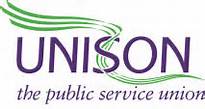 Yorkshire Ambulance BranchNumber 13, 2nd October 18UNISON Weekly UpdateARP Consultation Question and AnswersThe Trust has placed on the intranet the answers to a number of questions that have been raised by members during this consultation process. On reading the answers given there appears many of the answers are not in line with previous discussions during the consultation process and are contradictory.In response to this UNISON has written to the Trust to express its disappointment not only at the answers given but also the general way the transition is being handled. UNISON will be meeting with the Trust early next week where these issues will be raised. UNISON will continue to keep members informed of developments. Professional Registration and UNISONUNISON helps members who are registered professionals in individual fitness to practice proceedings and liaises with regulators, such as the Nursing and Midwifery Council and the Health and Care Professions Council, and with the Professional Standards Authority to get a fairer process for registrants.How we helpYou are a registered professional if you have to remain registered with a regulator in order to hold your professional title (e.g. nurse, midwife, paramedic, operating department practitioner, physiotherapist, occupational therapist, social worker, teacher).If a complaint is made against you and you are referred to your regulator (e.g. NMC or HCPC) by your employer, the police, a service user or anyone else, you will need experienced representation by a national officer.If you are subject to fitness to practice proceedings, UNISON will provide representation and advice at all stages of the regulator’s investigatory process including at interim, substantive and review hearings.For assistance, complete a CASE form and return it to your UNISON branch without delay. The normal membership rules and conditions of representation apply.http://www.unison.org.uk/get-involved/in-your-workplace/key-documents-tools-activists/case-form/